Zápis ze setkání knihovníku regionu v Městské knihovně Moravský Beroun dne 12. června 2013Exkurze v Městské knihovně Moravský Beroun. Paní Táňa Haniková nás provedla po nově zrekonstruované knihovně. Seznámila nás jak s historií, tak současností knihovny.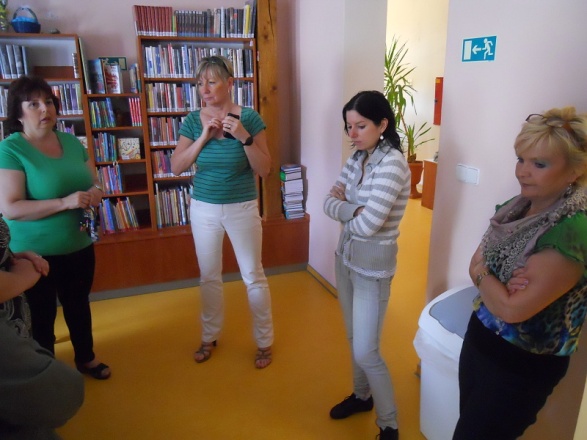 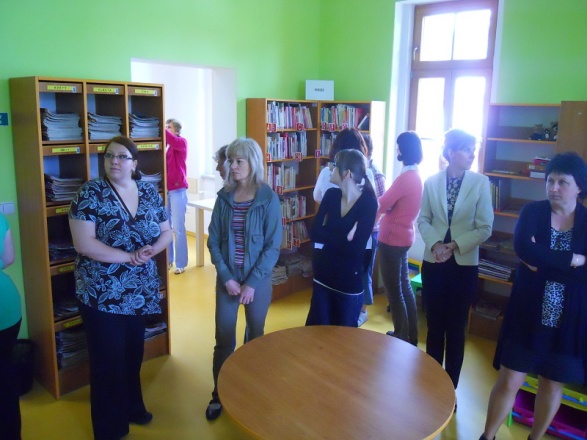 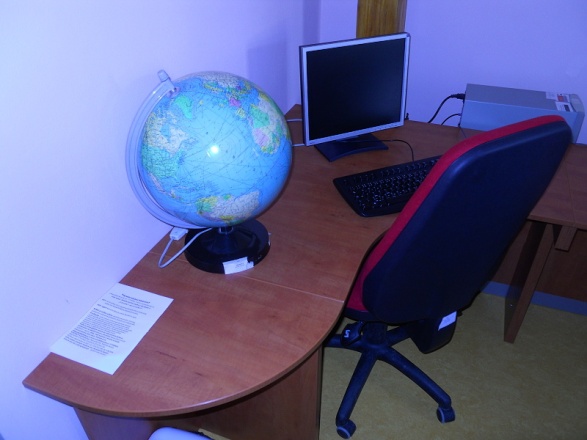 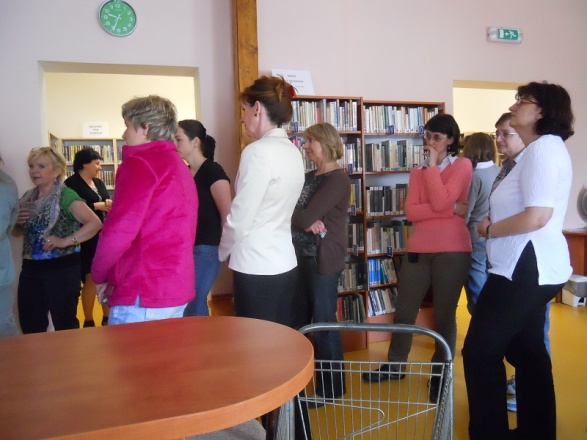 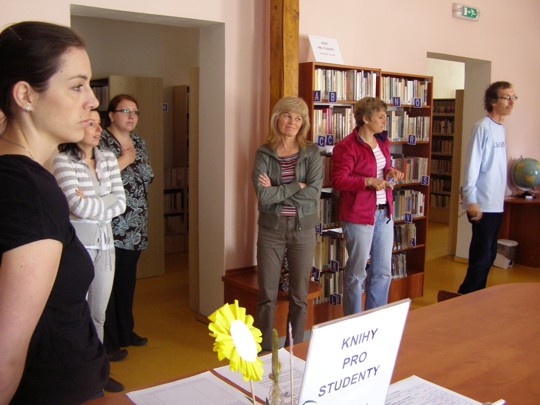 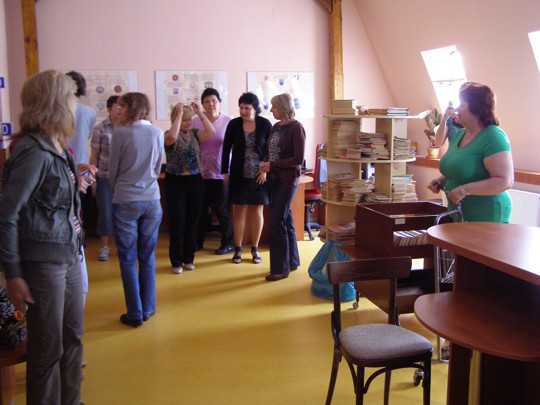 Prezentace Univerzity třetího věku S univerzitou třetího věku nás seznámila Radka Střešinková z MěK Rýmařov.Konzultační střediska: MěK Rýmařov - Radka Střešinková                            http://www.e-senior.cz/www/konzultacni-strediska/detail/140                                  Více na http://www.e-senior.cz/www/virtualni-univerzita-tretiho-veku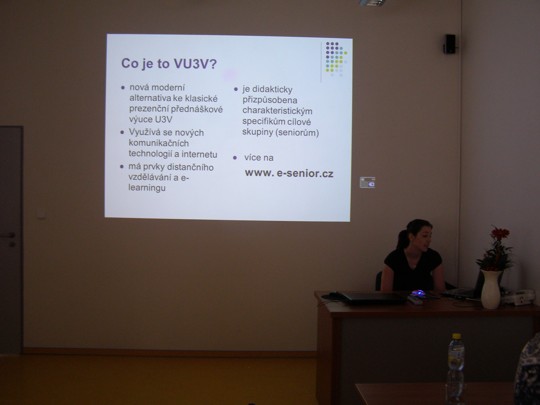 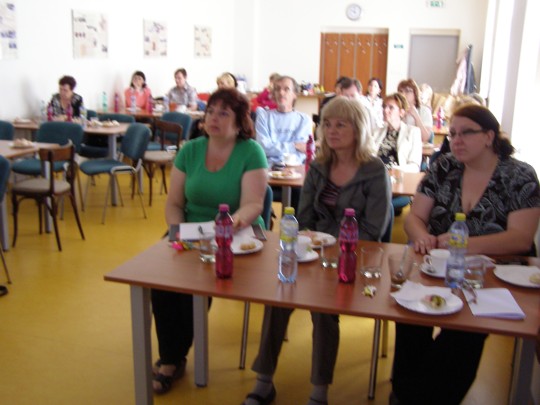 Vzájemná výměna informací a zkušeností: Na příštím setkání bude zajištěna Prezentace katalogu Portaro - MěK KrnovDalší výjezdní setkání knihovníků je plánováno na listopad (termín bude upřesněn), a to do Městské knihovny KrnovProjekt "Benchmarking knihoven" - zapojeny: MěK Rýmařov a MěK Vrbno pod Pradědem. Informace o Projektu "Benchmarking knihoven" získáte na adrese: http://knihovnam.nkp.cz/sekce.php3?page=02_Odb/Benchmarking.htmMarek Šolmes Srazil - Pohádky do postýlky - autorské čtení:
více na http://www.ignu.cz/pro-deti-cteni.php20. září 2013 - Čte a tančí celý Kolín - KNIHOVNICKÝ HAPENNING 2013